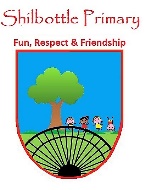 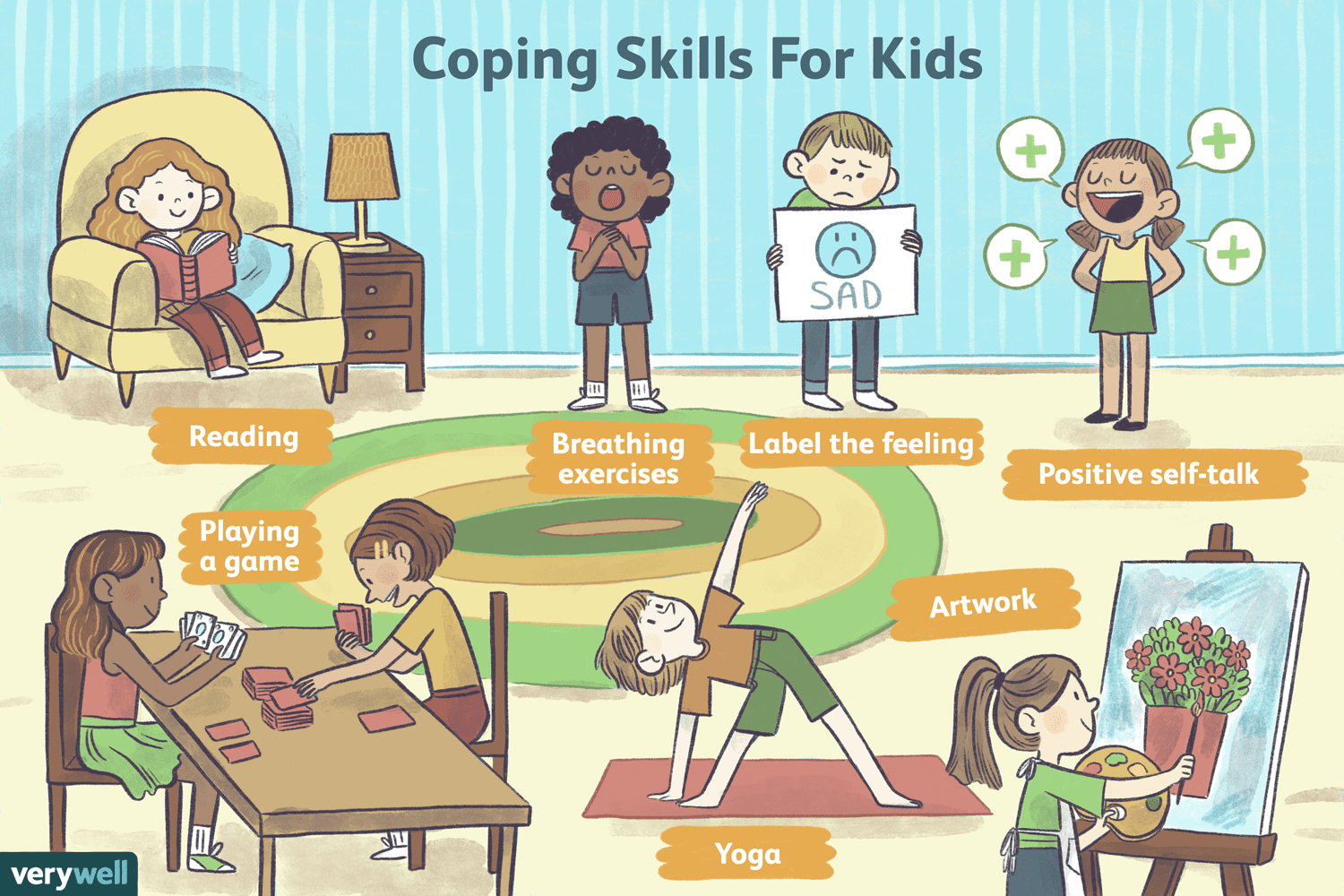 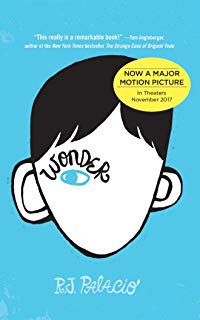 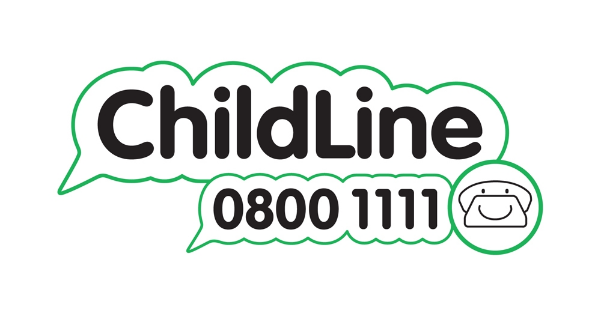 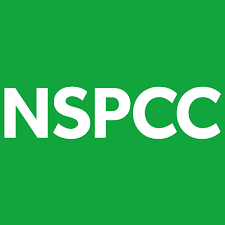 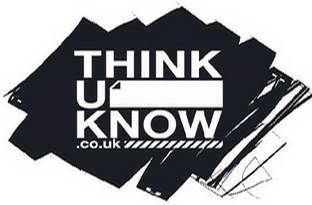 VocabularyMeaningcontentIn a state of peaceful happiness.delightedFeeling or showing great pleasure.downIn or into a weaker or worse position, mood, or condition.dumbfoundedGreatly astonish or amaze.elatedMake (someone) ecstatically happy.fearfulFeeling or showing fear or anxiety.grumpyBad-tempered and irritable.relaxedFree from tension and anxiety.